Cher client:								 Le système de comptabilité intégré SCP (service de comptabilité partagé) de BOISE CASCADE vous offre l’opportunité de recevoir vos paiements/comptes de dépense, déposés directement à votre compte bancaire par le biais de transfert de fonds électronique (TEF)  à votre institution financière.  Facile d’emploi, efficace et pratique, le TEF répond aux attentes de tous ceux et celles qui l’utilisent.DIRECTIVES À SUIVRE POUR COMPLÉTER LE FORMULAIRE FTE***Boise Cascade transmets les paiements et les détails des paiements par le biais d’ACH (CTX 820) – « Corporate Trade Exchange »***COMPTE BANCAIRE & NUMÉRO D’IDENTIFICATION DE TRANSTIT/SUCCURSALE – Afin que nous puissions effectuer votre paiement par le biais de TEF, nous vous demandons de nous fournir le numéro de votre compte chèque, les 9 numéros d’identification de Transit  et de Succursale.  Veuillez communiquer avec votre institution financière afin de vérifier l’exactitude de cette information.  Par la même occasion, vous pourriez vérifier l’heure des dépôts, ainsi que le montant des frais de service et tout autre politique applicable.Questions sur le dépôt – veuillez contacter votre institution financière en premier afin de vérifier la réception de votre paiement électroniqueOPTION D’AVIS DE DÉPÔT	COURRIEL – vous permet de recevoir automatiquement un avis de dépôt de BOISE CASCADE au courriel que vous spécifiez (une adresse courriel par location de paiement). Ce courriel vous sera envoyé par PayCycles@bc.com.  Prière de prendre les mesures nécessaires afin de recevoir des courriels de cette adresse.  Ou;FAX – vous permet de recevoir un avis de dépôt par fax de BOISE CASCADE (un numéro de fax par location de paiement).  (Ce fax vous sera expédié à votre numéro de fax vers 7pm (heure centrale de l’est) la journée même de la transaction). Ou;Aucun avis de dépôt : vous ne voulez pas recevoir d’avis de dépôt.  MISE EN PLACE Nous vous recommandons fortement de contacter votre institution financière afin de bien vérifier l’exactitude des numéros d’identification de transit et succursale et compte bancaire.  Veuillez utiliser l’information d’un chèque étant donné que les numéros sur un bordereau de dépôt puissent différer.Allouer jusqu’à deux semaines afin que l’implémentation initiale soit complété.  L’implémentation initiale peut être retardée si le nom et/ou l’adresse ne correspond pas avec ce que BOISE CASCADE a dans ses dossiers.  Veuillez inclure toutes les adresses pour lesquelles les informations bancaires s’appliquent, incluant bureau de vente ou industries manufacturières.  Pendant cette transition, vous pourriez recevoir des paiements par chèque et par TEF.Afin de vous assurer d’un service sans interruption de TEF, vous devez aviser BOISE CASCADE dès qu’un changement se produit à votre compte (ex. une fusion, fermeture de compte, changement de nom, etc.)  Pendant cette transition, vous pourriez recevoir vos paiements dans les deux comptes.Actuellement, BOISE CASCADE n’a pas la capacité de transférer vers une banque étrangère, à l’exception du Canada.  Seules les institutions financières Américaines et Canadienne peuvent recevoir des transferts électroniques de fonds.  Fonds US vers institutions financière US – Fonds Canadien vers institutions financières Canadiennes.EMPLOYÉ(E)S DE BOISE CASCADE : Le présent formulaire de demande TEF ne s’applique qu’aux remboursement de compte de dépense et aux allocations d’automobiles.  Communiquer avec votre service de paie pour tous autres versements électronique.Si vous avez des questions concernant tous paiements ou toutes factures, veuillez-vous adresser à la personne contact de BOISE CASCADE avec laquelle vous négociez, son représentant des comptes payables ou AccountsPayable@bc.com.Assurez-vous d’avoir bien complété et signé votre formulaire TEF.  Nous serons dans l’impossibilité d’acheminer votre demande sans votre signature.Respectueusement,BOISE CASCADE											Service de ComptabilitéTÉL.:	(506) 735-3561 ext 7026 FAX:	(208) 333-1956COURRIEL:  VendorRequests@bc.comUtilisé de l’encre noir pour compléter le formulaire.** BOISE CASCADE – FORMULAIRE DE DEMANDE DE TRANSFER ÉLECTRONIQUE DE FONDS (TEF) **    VOTRE LIEN AVEC BOISE CASCADE:                              (1 Choix)  Employé(e) de Boise Cascade   Autres Nouvelle demande TEF                         Changement d’info.bancaire           Changement de Nom/AdresseNom de l’entreprise imprimé sur la facture OU Nom de l’employé(e) – Doit correspondre à l’information que Boise Cascade à en dossier.  Nouvelle demande TEF                         Changement d’info.bancaire           Changement de Nom/AdresseNom de l’entreprise imprimé sur la facture OU Nom de l’employé(e) – Doit correspondre à l’information que Boise Cascade à en dossier.  Nouvelle demande TEF                         Changement d’info.bancaire           Changement de Nom/AdresseNom de l’entreprise imprimé sur la facture OU Nom de l’employé(e) – Doit correspondre à l’information que Boise Cascade à en dossier.  Nouvelle demande TEF                         Changement d’info.bancaire           Changement de Nom/AdresseNom de l’entreprise imprimé sur la facture OU Nom de l’employé(e) – Doit correspondre à l’information que Boise Cascade à en dossier.  Nouvelle demande TEF                         Changement d’info.bancaire           Changement de Nom/AdresseNom de l’entreprise imprimé sur la facture OU Nom de l’employé(e) – Doit correspondre à l’information que Boise Cascade à en dossier.  Nouvelle demande TEF                         Changement d’info.bancaire           Changement de Nom/AdresseNom de l’entreprise imprimé sur la facture OU Nom de l’employé(e) – Doit correspondre à l’information que Boise Cascade à en dossier.  Nouvelle demande TEF                         Changement d’info.bancaire           Changement de Nom/AdresseNom de l’entreprise imprimé sur la facture OU Nom de l’employé(e) – Doit correspondre à l’information que Boise Cascade à en dossier.  Nouvelle demande TEF                         Changement d’info.bancaire           Changement de Nom/AdresseNom de l’entreprise imprimé sur la facture OU Nom de l’employé(e) – Doit correspondre à l’information que Boise Cascade à en dossier.  Nouvelle demande TEF                         Changement d’info.bancaire           Changement de Nom/AdresseNom de l’entreprise imprimé sur la facture OU Nom de l’employé(e) – Doit correspondre à l’information que Boise Cascade à en dossier. 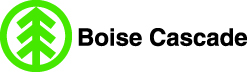 Inclure une liste de toutes les adresses additionnelles pour laquelle cette information bancaire devrait être reliée, i.e. adresse de remise et/ou adresse de commande.  Si cette information n’est pas identifiée, l’implémentation peut être retardé.  Veuillez inclure la documentation pour changement de nom et/ou adresse.Personne ressource à contacter si nous avons des questions. Personne ressource à contacter si nous avons des questions. Personne ressource à contacter si nous avons des questions. Personne ressource à contacter si nous avons des questions. Personne ressource à contacter si nous avons des questions. Personne ressource à contacter si nous avons des questions. Personne ressource à contacter si nous avons des questions. Personne ressource à contacter si nous avons des questions. Personne ressource à contacter si nous avons des questions. Inclure une liste de toutes les adresses additionnelles pour laquelle cette information bancaire devrait être reliée, i.e. adresse de remise et/ou adresse de commande.  Si cette information n’est pas identifiée, l’implémentation peut être retardé.  Veuillez inclure la documentation pour changement de nom et/ou adresse.Adresse de remise imprimée sur la facture OU Adresse de l’employéAdresse de remise imprimée sur la facture OU Adresse de l’employéAdresse de remise imprimée sur la facture OU Adresse de l’employéAdresse de remise imprimée sur la facture OU Adresse de l’employéAdresse de remise imprimée sur la facture OU Adresse de l’employéAdresse de remise imprimée sur la facture OU Adresse de l’employéAdresse de remise imprimée sur la facture OU Adresse de l’employéAdresse de remise imprimée sur la facture OU Adresse de l’employéAdresse de remise imprimée sur la facture OU Adresse de l’employéInclure une liste de toutes les adresses additionnelles pour laquelle cette information bancaire devrait être reliée, i.e. adresse de remise et/ou adresse de commande.  Si cette information n’est pas identifiée, l’implémentation peut être retardé.  Veuillez inclure la documentation pour changement de nom et/ou adresse.VilleVilleVilleVilleProvinceProvinceProvinceProvinceCode PostalOPTION D’AVIS DE DÉPÔTS:(1 Choix)            Remise par courriel   OU             Remise par fax OU             Aucun avis de dépôt          Ind. régional & No. de téléphoneInd. régional & No. de téléphoneInd. régional & No. de téléphoneInd. régional & No. de téléphoneInd. régional & No. de téléphoneInd. régional & No. de téléphoneInd. régional & No. de faxInd. régional & No. de faxInd. régional & No. de faxOPTION D’AVIS DE DÉPÔTS:(1 Choix)            Remise par courriel   OU             Remise par fax OU             Aucun avis de dépôt          Address courrielAddress courrielAddress courrielAddress courrielAddress courrielAddress courrielAddress courrielAddress courrielAddress courrielINFORMATION BANCAIRE  US Bank Routing No/ABA Transit (9-chiffres) ou CAD ID. Transit & ID. Succursale (9-chiffres)                                                           Cochez si différente                                                           Cochez si différente                                                           Cochez si différente                                                           Cochez si différente                                                           Cochez si différente                                                           Cochez si différente                                                           Cochez si différente                                                           Cochez si différente                                                           Cochez si différenteTel qu’identifié sur votre chèque (ne pas utiliser de bordereau de dépôt)Numéro de compte bancaire                                                           Cochez si différente                                                           Cochez si différente                                                           Cochez si différente                                                           Cochez si différente                                                           Cochez si différente                                                           Cochez si différente                                                           Cochez si différente                                                           Cochez si différente                                                           Cochez si différenteNom de l ’institution financièreNom de l ’institution financièreNom de l ’institution financièreNom de l ’institution financièreAdresse de l’institution financièreAdresse de l’institution financièreAdresse de l’institution financièreAdresse de l’institution financièreAdresse de l’institution financièreAdresse de l’institution financièreInd. régional & No. de téléphone de l’institution financièreInd. régional & No. de téléphone de l’institution financièreInd. régional & No. de téléphone de l’institution financièreInd. régional & No. de téléphone de l’institution financièreVile, Prov. & Code postal de l’institution financièreVile, Prov. & Code postal de l’institution financièreVile, Prov. & Code postal de l’institution financièreVile, Prov. & Code postal de l’institution financièreVile, Prov. & Code postal de l’institution financièreVile, Prov. & Code postal de l’institution financièreVeuillez signer et dater le présent document  afin de confirmer que vous souhaitez voir vos paiements déposés au compte bancaire indiqué ci-haut et confirmer que l’information est exacte.  Nous vous recommandons de bien vérifier l’exactitude de votre numéro de compte et d’identification de transit et succursale auprès de votre institution financière.  Afin de vous assurer un service continu, avisez-nous de tout changement dans l’information fournie ci-haut.  Veuillez signer et dater le présent document  afin de confirmer que vous souhaitez voir vos paiements déposés au compte bancaire indiqué ci-haut et confirmer que l’information est exacte.  Nous vous recommandons de bien vérifier l’exactitude de votre numéro de compte et d’identification de transit et succursale auprès de votre institution financière.  Afin de vous assurer un service continu, avisez-nous de tout changement dans l’information fournie ci-haut.  Veuillez signer et dater le présent document  afin de confirmer que vous souhaitez voir vos paiements déposés au compte bancaire indiqué ci-haut et confirmer que l’information est exacte.  Nous vous recommandons de bien vérifier l’exactitude de votre numéro de compte et d’identification de transit et succursale auprès de votre institution financière.  Afin de vous assurer un service continu, avisez-nous de tout changement dans l’information fournie ci-haut.  Veuillez signer et dater le présent document  afin de confirmer que vous souhaitez voir vos paiements déposés au compte bancaire indiqué ci-haut et confirmer que l’information est exacte.  Nous vous recommandons de bien vérifier l’exactitude de votre numéro de compte et d’identification de transit et succursale auprès de votre institution financière.  Afin de vous assurer un service continu, avisez-nous de tout changement dans l’information fournie ci-haut.  Veuillez signer et dater le présent document  afin de confirmer que vous souhaitez voir vos paiements déposés au compte bancaire indiqué ci-haut et confirmer que l’information est exacte.  Nous vous recommandons de bien vérifier l’exactitude de votre numéro de compte et d’identification de transit et succursale auprès de votre institution financière.  Afin de vous assurer un service continu, avisez-nous de tout changement dans l’information fournie ci-haut.  Veuillez signer et dater le présent document  afin de confirmer que vous souhaitez voir vos paiements déposés au compte bancaire indiqué ci-haut et confirmer que l’information est exacte.  Nous vous recommandons de bien vérifier l’exactitude de votre numéro de compte et d’identification de transit et succursale auprès de votre institution financière.  Afin de vous assurer un service continu, avisez-nous de tout changement dans l’information fournie ci-haut.  Veuillez signer et dater le présent document  afin de confirmer que vous souhaitez voir vos paiements déposés au compte bancaire indiqué ci-haut et confirmer que l’information est exacte.  Nous vous recommandons de bien vérifier l’exactitude de votre numéro de compte et d’identification de transit et succursale auprès de votre institution financière.  Afin de vous assurer un service continu, avisez-nous de tout changement dans l’information fournie ci-haut.  Veuillez signer et dater le présent document  afin de confirmer que vous souhaitez voir vos paiements déposés au compte bancaire indiqué ci-haut et confirmer que l’information est exacte.  Nous vous recommandons de bien vérifier l’exactitude de votre numéro de compte et d’identification de transit et succursale auprès de votre institution financière.  Afin de vous assurer un service continu, avisez-nous de tout changement dans l’information fournie ci-haut.  Veuillez signer et dater le présent document  afin de confirmer que vous souhaitez voir vos paiements déposés au compte bancaire indiqué ci-haut et confirmer que l’information est exacte.  Nous vous recommandons de bien vérifier l’exactitude de votre numéro de compte et d’identification de transit et succursale auprès de votre institution financière.  Afin de vous assurer un service continu, avisez-nous de tout changement dans l’information fournie ci-haut.  Veuillez signer et dater le présent document  afin de confirmer que vous souhaitez voir vos paiements déposés au compte bancaire indiqué ci-haut et confirmer que l’information est exacte.  Nous vous recommandons de bien vérifier l’exactitude de votre numéro de compte et d’identification de transit et succursale auprès de votre institution financière.  Afin de vous assurer un service continu, avisez-nous de tout changement dans l’information fournie ci-haut.  J’autorise par la présente, BOISE CASCADE à effectuer des versements à l’institution financière indiqué ci-haut.  Si par inadvertance, un versement est fait en double, le montant versé en trop pourra être renversé.  J’autorise l’institution financière à porter au crédit de ce compte les montants versés et à créditer les montants payés en double.J’autorise par la présente, BOISE CASCADE à effectuer des versements à l’institution financière indiqué ci-haut.  Si par inadvertance, un versement est fait en double, le montant versé en trop pourra être renversé.  J’autorise l’institution financière à porter au crédit de ce compte les montants versés et à créditer les montants payés en double.J’autorise par la présente, BOISE CASCADE à effectuer des versements à l’institution financière indiqué ci-haut.  Si par inadvertance, un versement est fait en double, le montant versé en trop pourra être renversé.  J’autorise l’institution financière à porter au crédit de ce compte les montants versés et à créditer les montants payés en double.J’autorise par la présente, BOISE CASCADE à effectuer des versements à l’institution financière indiqué ci-haut.  Si par inadvertance, un versement est fait en double, le montant versé en trop pourra être renversé.  J’autorise l’institution financière à porter au crédit de ce compte les montants versés et à créditer les montants payés en double.J’autorise par la présente, BOISE CASCADE à effectuer des versements à l’institution financière indiqué ci-haut.  Si par inadvertance, un versement est fait en double, le montant versé en trop pourra être renversé.  J’autorise l’institution financière à porter au crédit de ce compte les montants versés et à créditer les montants payés en double.J’autorise par la présente, BOISE CASCADE à effectuer des versements à l’institution financière indiqué ci-haut.  Si par inadvertance, un versement est fait en double, le montant versé en trop pourra être renversé.  J’autorise l’institution financière à porter au crédit de ce compte les montants versés et à créditer les montants payés en double.J’autorise par la présente, BOISE CASCADE à effectuer des versements à l’institution financière indiqué ci-haut.  Si par inadvertance, un versement est fait en double, le montant versé en trop pourra être renversé.  J’autorise l’institution financière à porter au crédit de ce compte les montants versés et à créditer les montants payés en double.J’autorise par la présente, BOISE CASCADE à effectuer des versements à l’institution financière indiqué ci-haut.  Si par inadvertance, un versement est fait en double, le montant versé en trop pourra être renversé.  J’autorise l’institution financière à porter au crédit de ce compte les montants versés et à créditer les montants payés en double.J’autorise par la présente, BOISE CASCADE à effectuer des versements à l’institution financière indiqué ci-haut.  Si par inadvertance, un versement est fait en double, le montant versé en trop pourra être renversé.  J’autorise l’institution financière à porter au crédit de ce compte les montants versés et à créditer les montants payés en double.J’autorise par la présente, BOISE CASCADE à effectuer des versements à l’institution financière indiqué ci-haut.  Si par inadvertance, un versement est fait en double, le montant versé en trop pourra être renversé.  J’autorise l’institution financière à porter au crédit de ce compte les montants versés et à créditer les montants payés en double.X________________________________________________SignatureX________________________________________________Signature____________________________Position____________________________Position____________________________Position____________________________Position____________________________Position____________________________Position________________Date________________DateVeuillez retourner le formulaire TEF complété et signé à:FAX:  (208) 333-1956COURRIEL:  VendorRequests@bc.comVeuillez retourner le formulaire TEF complété et signé à:FAX:  (208) 333-1956COURRIEL:  VendorRequests@bc.comVeuillez retourner le formulaire TEF complété et signé à:FAX:  (208) 333-1956COURRIEL:  VendorRequests@bc.comSi vous avez d’autres questions, contacter Mark Wright au (506)735-3561 ext 7026Si vous avez d’autres questions, contacter Mark Wright au (506)735-3561 ext 7026Si vous avez d’autres questions, contacter Mark Wright au (506)735-3561 ext 7026Si vous avez d’autres questions, contacter Mark Wright au (506)735-3561 ext 7026